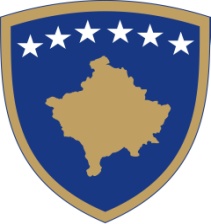 Republika e KosovësRepublika Kosova - Republic of KosovoQeveria - Vlada - GovernmentZyra e Kryeministrit - Ured Premijera - Office of the Prime Minister Sekretari i Përgjitshëm-Generalni  Sekretar- Secretary GeneralDatum: 07.05.2021                                                                                                                                                                    Ref. /2021OBAVEŠTENJEo poništavanju konkursaPoništava se konkurs objavljen na web stranici Kancelarije premijera i u dnevnim novinama Epoka e Re od 15. jula 2020. do 15. avgusta 2020 za direktore odbora centralnih javnih preduzeća:• Pošta Kosova, A.D (KP) i• Regionalno vodovodno preduzeće - Hidromorava-A.D Gnjilane.Za sve informacije možete nas kontaktirati na br. 038-200 14 400.